ПРАВИЛА ПРОВЕДЕНИЯ РЕКЛАМНОЙ АКЦИИ«Переработка» в сети ПерекрестокРекламная акция под названием «Переработка» в сети Перекресток (далее – «Акция»), проводится с целью формирования и поддержания интереса к продукции Инициаторов Акции и деятельности Оператора Акции.Принимая участие в Акции, Участники полностью соглашаются с настоящими правилами (далее – «Правила»).ОБЩИЕ ПОЛОЖЕНИЯ ПРОВЕДЕНИЯ РЕКЛАМНОЙ АКЦИИ «Переработка» в сети ПерекрестокНаименование Акции: «Переработка» в сети Перекресток Участие в Акции не связано с внесением платы Участниками и не основано на риске. Принимая участие в Акции, участники полностью соглашаются с настоящими Правилами.Территория проведения Акции - Российская Федерация, все магазины торговой сети «Перекрёсток» (ЗАО «Торговый дом «Перекрёсток»), далее – «Точки продаж».  НАИМЕНОВАНИЕ ОРГАНИЗАТОРА, ОПЕРАТОРА И ИНИЦИАТОРА АКЦИИ.Организатор акции (далее – Организатор):	ООО «АЙКОН», адрес: 125190, г. Москва, Ленинградский пр-т, д. 80, корп. 21, этаж 2, пом. I, ком. 13; ОГРН 1097746089077, ИНН 7701829744, КПП 774301001.Инициаторы акции (далее – Инициаторы):ООО «Объединенные Пивоварни Хейнекен», ИНН 7802118578, КПП 781101001, адрес: 193230, г. Санкт-Петербург, ул. Тельмана, д. 24, лит. А.АО «Л’ореаль», ИНН 7726059896, КПП 774850001, адрес: 119180, Москва, 4-й Голутвинский пер-к, дом 1/8, стр. 1-2.ООО «Бондюэль -Кубань», ИНН 2310060010, КПП 509950001, адрес: 353211, Краснодарский край, Динской район, станица Новотитаровская, улица Крайняя, 18б.ООО «Марс», ИНН 5045016560, КПП 509950001, адрес: 142800, Московская область, городской округ Ступино, город Ступино, улица Ситенка, дом 12.ООО «Данон», ИНН 5024121469, КПП 997150001, адрес: 143421, Московская область, Красногорский район, 26 км автодороги «Балтия», бизнес-центр «Рига Ленд», строение В.акции (далее - ): АО «Торговый дом «ПЕРЕКРЕСТОК», ИНН 7728029110, КПП 99735000, адрес: 109029, г. Москва, ул. Средняя Калитниковская, д. 28, стр.4СРОКИ ПРОВЕДЕНИЯ АКЦИИ.Общий срок проведения Акции: с 01.03.2021 г. по 31.12.2021 г., включая период выдачи подарков. Период совершения действий, предусмотренных п. 7.1. настоящих Правил: с 12:00:00 до 20:00:00 ежедневно в период с 01.03.2021 г. по  31.12.2021 г. (по московскому времени). Период выдачи подарков: с 01.03.2021 г. по по 31.12.2021 г. ИНФОРМИРОВАНИЕ УЧАСТНИКОВУчастники информируются о проведении Акции путём размещения информации:на Сайте Акции  (далее – «Сайт»);в рекламных материалах;иным образом по усмотрению Организатора.Официальные Правила Акции в полном объеме размещаются на Сайте Акции.Организатор вправе досрочно прекратить проведение Акции и/или изменить ее условия, опубликовав соответствующее сообщение на Сайте или иным способом публично уведомить о таком прекращении / изменении условий.Ознакомление с размещенной информацией осуществляется Участниками самостоятельно.В случае досрочного прекращения Акции Организатор Акции обязан предоставить подарки Участникам Акции, выполнившим условия Акции, до даты опубликования сообщения о прекращении проведения Акции.УСЛОВИЯ УЧАСТИЯ В АКЦИИ.Участниками Акции могут быть совершеннолетние дееспособные физические лица, являющиеся гражданами Российской Федерации и постоянно проживающие на территории Российской Федерации (далее – «Участник»). Участники Акции имеют, в частности, следующие права:право на получение информации об Акции в соответствии с настоящими Правилами;иные права, предусмотренные настоящими Правилами и действующим законодательством Российской Федерации.Участники Акции несут, в частности, следующие обязанности:соблюдать Правила Акции во время ее проведения;ознакомиться с Правилами Акции, самостоятельно отслеживать изменения Правил Акции на Сайте;предоставлять Организатору и/или Инициатору и/или Оператору достоверную информацию о себе в соответствии с Правилами Акции;иные обязанности, предусмотренные настоящими Правилами и действующим законодательством Российской Федерации.для получения подарков Акции выполнить все необходимые действия, предусмотренные настоящими Правилами.уплачивать налоги и сборы, если такая обязанность возникает в результате участия в Акции и/или получения призов Акции в соответствии с действующим законодательством.ПОДАРОЧНЫЙ ФОНД АКЦИИ.Подарочный фонд Акции* формируется за счет средств Инициатора и формируется следующим образом:ДЛЯ УЧАСТИЯ В АКЦИИ И ПОЛУЧЕНИЯ ПОДАРКА НЕОБХОДИМО:Собрать вторсырье и привезти в Экоцентр по адресу: г. Москва, Кавказский бульвар, д. 56, строение 12.
Для участия в Акции принимается только чистое и сухое вторсырье (без остатков еды, моющих средств, незагрязненное), указанное в списке. Каждый вид сдаваемого сырья должен быть упакован в отдельный пакет.
За 1 пакет сданного торсырья Участник Акции получает на выбор 1 купон.
Список принимаемого вторсырья в экоцентре для участия в Акции:
ПОРЯДОК ВЫДАЧИ ПОДАРКОВ ОБЛАДАТЕЛЯМВручение подарков их Обладателям осуществляется посредством начисления купонов на карту «Клуба Перектесток». Для начисления купона Участнику необходимо назвать сотруднику Экоцентра номер телефона, к которому привязана карта. В случае отсутствия Карты начисление купона невозможно. Время появления купонов в Личном кабинете Обладателя – до 3 суток с момента начисления. Срок использования купона 1 (один) месяц с момента начисления.Для использования купона участник должен при покупке участвующего в акции товара предъявить кассиру купон в мобильном приложении «Мой Перекресток», а затем Карту «Клуба Перекресток». Без предъявления Карты Клуба купон не будет действителен. Купоны являются одноразовыми и не могут быть использованы повторно. В одном чеке может быть использовано максимально 1 купон, также в день может быть использовано не более 2 купонов. Не работает на кассах самообслуживания в магазинах сети «Перекресток-Супермаркет», также в сетях «Перекресток-Экспресс», онлайн-гипермаркете «Перекресток-Впрок», сервисе доставки «Перекресток-Быстро».Всеми нераспределенными, невостребованными Подарками, а также Подарками, от получения которых Участники отказались, Организатор распоряжается по своему усмотрению. Подарки не могут быть востребованы Участниками повторно.Подарки не подлежат выдаче в какой-либо иной форме, иными способами, иным лицам, помимо способов, формы и лицам, описанных в настоящих Правилах. Подарки не могут быть обменены на денежный эквивалент.ПРОЧЕЕ.Любое время, указанное в настоящих Правилах, считается по московскому времени.Организатор имеет право изменить Правила в любой момент, разместив соответствующую информацию в сети Интернет на сайте https://healthy-perekrestok.ru. Во всем, что не предусмотрено настоящими Правилами, Организатор и/или Инициатор и/или Оператор и Участники руководствуются действующим законодательством Российской Федерации.Организатор не несет ответственность за технические сбои и качество услуг телефонной связи, работы инициаторов и платежных систем, связи с сетью Интернет, а также за качество работы Интернет провайдеров, и их функционирование с оборудованием и программным обеспечением Участников, а также за иные, не зависящие от Организатора обстоятельства, равно как и за все связанные с этим негативные последствия.Любые расходы, понесенные в связи с участием в Акции (включая коммуникационные или транспортные расходы), не предусмотренные настоящими Правилами, Участники несут самостоятельно.  Продукция, на которую распространяется действие купонов:Период выдачи подарковПодарокКоличество01.0.2021 – 3.0.2021«Купон Bonduelle» - Скидка 20% на впродукци бренда Bonduelle при ограничении суммы покупки в 1000 р.Не ограничено«Купон Heineken» - Не ограничено«Купон Garnier» - Скидка 0% на весь ассортимент Garnier при ограничении в 1500 руб.Не ограничено«Купон Mars Wrigley» - Скидка 15% на весь ассортимент Mars Wrigley при ограничении суммы покупки в 1000 рублейНе ограничено«Купон » - Скидка Не ограничено«Купон Mars Pet Care» - Скидка % на корма для животных брендов Whiskas, Perfect Fit, Sheba, Dreamies, Pedigree, Cesar, Nature's TableНе ограничено«Купон Mars Food» - Скидка 15% на покупку Томатных Соусов Долмио 350 гр. и Соусов для макарон 350 гр. не более 3-ех штук (банок).Не ограничено«Купон Danone» - Скидка 25% на ассортимент Alpro при ограничении суммы покупки в 1000 рубНе ограничено1. Макулатура(4 вида, сложите отдельно друг от друга)бумага бумага после шредеражурналы, газетыкниги, тетради, альбомылистовки, брошюры1. Макулатура(4 вида, сложите отдельно друг от друга)картон (картонные коробки)1. Макулатура(4 вида, сложите отдельно друг от друга)упаковки из-под яиц и аналогичные упаковки1. Макулатура(4 вида, сложите отдельно друг от друга)Крафт-бумага:пакеты с бумажной ручкойупаковочная крафт-бумага2. Стеклобанкибутылки3. Металл (2 вида, сложите отдельно друг от друга)алюминиевые банки от напитков3. Металл (2 вида, сложите отдельно друг от друга)консервные банки и металлические крышки (с любым покрытием внутри)4. Тетрапак и аналогимногослойная твёрдая упаковка марок TetraPak, PurePak, EloPak, SIG Combibloc и аналоги с маркировкой «81», «82», 84»
(Нужно РАЗРЕЗАТЬ и промыть. Снимать крышки не надо)5. Пластик 02+04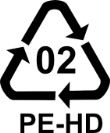 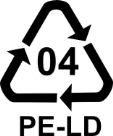 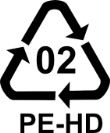 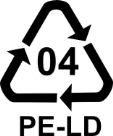 (PE, HDPE , LDPE)бутылки, флаконы, канистры от бытовой химии, масла, косметики и напитков и т.п.6. Пластик 01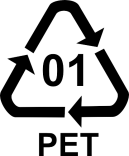 (PET, PETE)(5 видов, сложите отдельно друг от друга) бесцветные, голубые, коричневые, зелёные бутылки от питьевых продуктов 5л бутылки от «омывающей жидкости»6. Пластик 01(PET, PETE)(5 видов, сложите отдельно друг от друга) бутылки белого цвета от питьевых продуктов6. Пластик 01(PET, PETE)(5 видов, сложите отдельно друг от друга) бутылки от растительного масла, уксуса, кетчупа, соуса6. Пластик 01(PET, PETE)(5 видов, сложите отдельно друг от друга) бесцветные бутылки и банки от бытовой химии, косметики и прочих продуктов6. Пластик 01(PET, PETE)(5 видов, сложите отдельно друг от друга) бесцветный прозрачный небутылочный 7. Плёнка (2 вида, сложите отдельно друг от друга)пакеты с ручкамифасовочные пакетыпочтовые пакетыпакеты-майкизиплок пакетыплёнка: пузырчатая, парниковая, стрейч02, HDPE, ПНД, C/02, C/HDPE04, LDPE, ПВД, C/04, C/LDPE7. Плёнка (2 вида, сложите отдельно друг от друга)05, PP, ПП, C/05, C/PPфайлы для документовупаковка от бакалеи (круп, макарон, печенья и т.п.)8. Фольгированная плёнкаплёнка с серебристым (металлизированным, фольгированным) слоем 9. Пластик 5 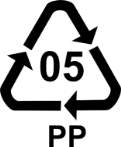 (PP)весь твёрдый пластик с маркировкой 05, PP, C/PPкапсулы от шоколадных яицоболочка от сменных фильтров-кувшинов для воды10. Пластик 6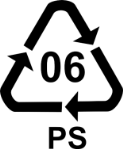 (PS)(2 вида, отдельно друг от друга)весь твёрдый пластик с маркировкой 06, PS, C/PS 10. Пластик 6(PS)(2 вида, отдельно друг от друга)пенопластутеплитель пеноплексвспененные подложки от продуктов белые и чёрные без наклеекКод PLUНаименование PLU